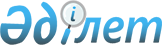 Об оказания единовременной материальной помощи
					
			Утративший силу
			
			
		
					Решение Шиелийского районного маслихата Кызылординской области от 15 ноября 2012 года N 9/4. Зарегистрировано Департаментом юстиции Кызылординской области 12 декабря 2012 года за N 4365. Утратило силу решением Шиелийского районного маслихата Кызылординской области от 20 июня 2013 года N 18/4      Сноска. Утратило силу решением Шиелийского районного маслихата Кызылординской области от 20.06.2013 N 18/4.

      В соответствии с Законом Республики Казахстан от 23 января 2001 года N 148 "О местном государственном управлении и самоуправлении в Республике Казахстан", Законом Республики Казахстан от 28 апреля 1995 года N 2247 "О льготах и социальной защите участников, инвалидов Великой Отечественной войны и лиц, приравненных к ним", Законом Республики Казахстан от 5 апреля 1999 года N 365 "О специальном государственном пособии в Республике Казахстан" и Постановлением Правительства Республики Казахстан от 7 апреля 2011 года N 394 "Об утверждении стандартов государственных услуг в сфере социальной защиты, оказываемых местными исполнительными органами" в целях оказания единовременной материальной помощи, маслихат Шиелийского 

района РЕШИЛ:



      1. Оказать единовременную материальную помощь:



      1) Участникам, инвалидам Великой Отечественной войны; детям и другим иждивенцам, погибшего (пропавшего без вести, умершего) военнослужащего, которым в связи с этим выплачивавается государственное социальное пособие по случаю потери кормильца; его (еҰ) супруга (супруг), не вступившие в повторный брак, бывшим несовершеннолетним узникам концлагерей, гетто и других мест принудительного содержания, созданных фашистами и их союзниками в период второй мировой войны в размере 40 месячных расчетных показателей;



      2) Лицам, награжденным орденами и медалями бывшего Союза ССР за самоотверженный труд и безупречную воинскую службу в тылу в годы Великой Отечественной войны в размере 40 месячных расчетных показателей;



      3) Лицам проработавшим (прослужившим) не менее шести месяцев с 22 июня 1941 года по 9 мая 1945 года и не награжденные орденами и медалями бывшего Союза ССР за самоотверженный труд и безупречную воинскую службу в тылу в годы Великой Отечественной войны в размере 30 месячных расчетных показателей;



      4) Военнослужащим Советской Армии, Военно-Морского Флота, Комитета государственной безопасности, лицам рядового и начальствующего состава Министерства внутренних дел бывшего Союза ССР (включая военных специалистов и советников), которые в соответствии с решениями правительственных органов бывшего Союза ССР принимали участие в боевых действиях на территории других государств, военнообязанным, призывавшимся на учебные сборы и направлявшимся в Афганистан в период ведения боевых действий, военнослужащим автомобильных батальонов, направлявшимся в Афганистан для доставки грузов в эту страну в период ведения боевых действий, военнослужащим летного состава, совершавшим вылеты на боевые задания в Афганистан с территории бывшего Союза ССР, рабочим и служащим, обслуживавшим советский воинский контингент в Афганистане, получившим ранения, контузии или увечья, либо награжденным орденами и медалями бывшего Союза ССР за участие в обеспечении боевых действий; военнослужащим, ставшими инвалидами вследствие ранения, контузии, увечья, полученных при защите бывшего Союза ССР; лицам, принимавшим участие в ликвидации последствий катастрофы на Чернобыльской АЭС в 1986-1987 годах, других радиационных катастроф и аварий на объектах гражданского или военного назначения, а также участвовавшим непосредственно в ядерных испытаниях и учениях ) в размере 30 месячных расчетных показателей.



      2. Настоящее решение вступает в силу с момента государственной регистрации в органах юстиции и вводится в действие по истечении десяти календарных дней после дня его первого официального опубликования.      Председатель

      внеочередной ІХ сессии

      районного маслихата,

      секретарь районного маслихата                   А. Оразбекулы
					© 2012. РГП на ПХВ «Институт законодательства и правовой информации Республики Казахстан» Министерства юстиции Республики Казахстан
				